浙江省青少年国际象棋公开赛 报名表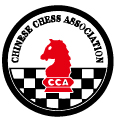 浙江省青少年国际象棋公开赛 报名表浙江省青少年国际象棋公开赛 报名表浙江省青少年国际象棋公开赛 报名表浙江省青少年国际象棋公开赛 报名表浙江省青少年国际象棋公开赛 报名表浙江省青少年国际象棋公开赛 报名表浙江省青少年国际象棋公开赛 报名表浙江省青少年国际象棋公开赛 报名表比赛名称
（请填写规程中比赛全称）比赛名称
（请填写规程中比赛全称）代表队领队领队教练领队教练（   ）人；运动员（  ）人；随同人员（   ）人；共计（ ）人领队教练（   ）人；运动员（  ）人；随同人员（   ）人；共计（ ）人领队教练（   ）人；运动员（  ）人；随同人员（   ）人；共计（ ）人领队教练（   ）人；运动员（  ）人；随同人员（   ）人；共计（ ）人领队教练（   ）人；运动员（  ）人；随同人员（   ）人；共计（ ）人领队教练（   ）人；运动员（  ）人；随同人员（   ）人；共计（ ）人领队教练（   ）人；运动员（  ）人；随同人员（   ）人；共计（ ）人领队教练（   ）人；运动员（  ）人；随同人员（   ）人；共计（ ）人领队教练（   ）人；运动员（  ）人；随同人员（   ）人；共计（ ）人序号姓名姓名性别组别身份证号身份证号身份证号身份证号12345678910111213141516填表人：联系电话:联系电话:联系电话:联系电话:填表日期：填表日期：填表日期：邮    箱：邮    箱：邮    箱：邮    箱：报名邮箱：925194021@qq.com报名邮箱：925194021@qq.com报名邮箱：925194021@qq.com报名邮箱：925194021@qq.com